ZION LUTHERAN CHURCH, WOODLAND, MI Second Sunday after Epiphany, January 15, 2023*If you are listening in your car, please tune your radio to FM 87.7*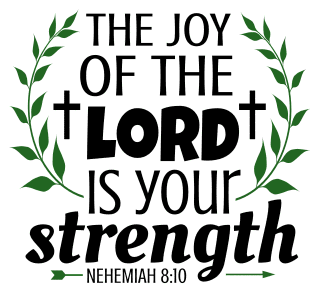 ANNOUNCEMENTSPRELUDEGatheringThe Holy Spirit calls us together as the people of God.Confession and Forgiveness Blessed be the holy Trinity, ☩ one God, who looks upon us in compassion, forgives our sin, and heals our lives.Amen.Let us confess our sin in the presence of God and of one another. Have mercy, O God,against you, you alone, we have sinned. In your compassion, cleanse us from our sin and take away our guilt. Create in us a new heart and give us a steadfast spirit. Do not cast us away but fill us with your Holy Spirit and restore your joy within us. Amen.As tender as parent to child, so deep is God’s compassion for you. As high as heaven is above earth, so vast is God’s love for you. As far as east is from west, so far God removes your sin from you, renewing your life through Jesus Christ. Blessed be God who crowns us with mercy and love.Blessed be God forever.Gathering Song 	“Rise, Shine, You People!” ELW 665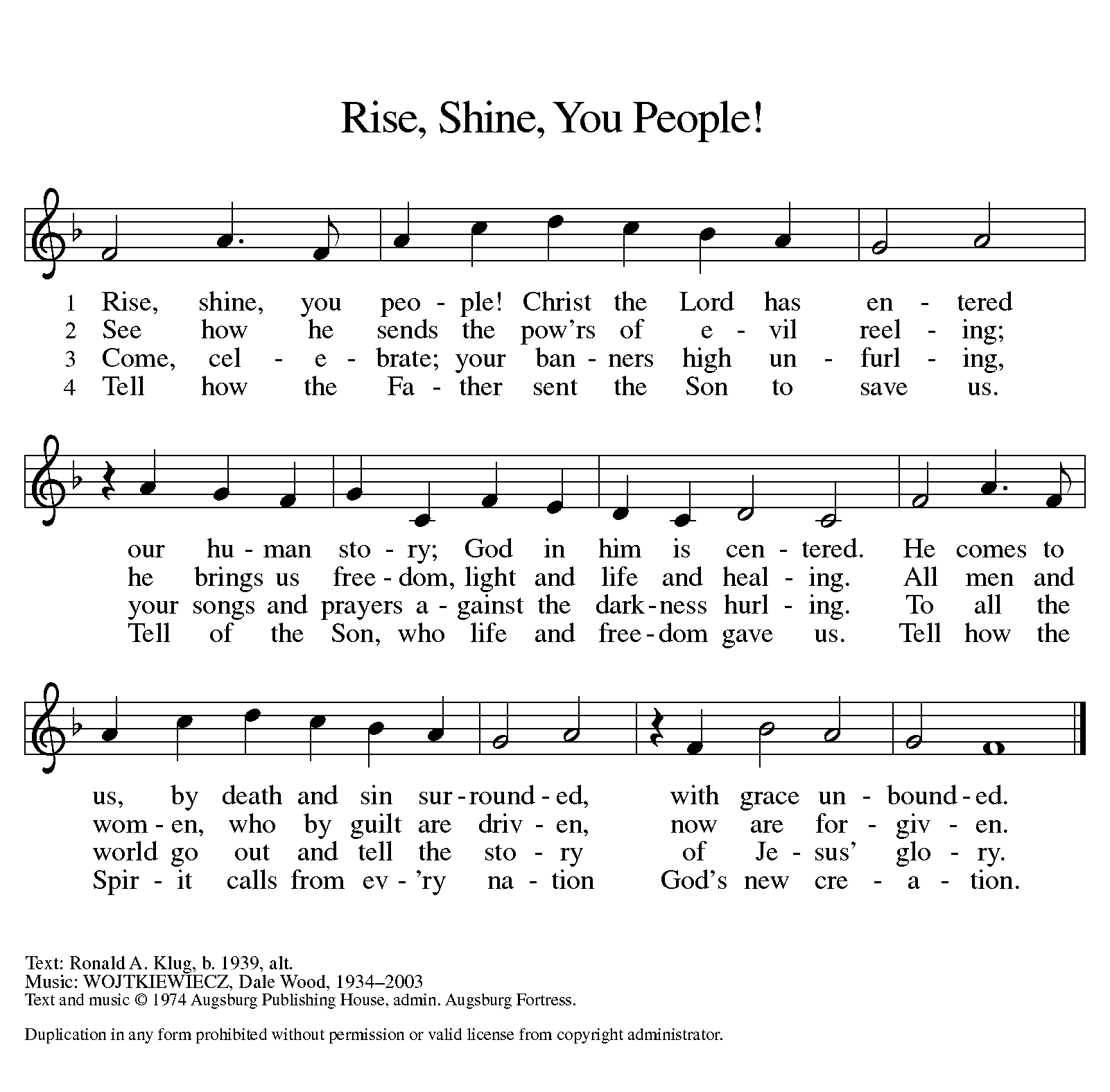 GREETINGThe grace of our Lord Jesus Christ, the love of God, and the communion of the Holy Spirit be with you all.And also with you.Prayer of the DayLet us pray together.Holy God, our strength and our redeemer, by your Spirit hold us forever, that through your grace we may worship you and faithfully serve you, follow you and joyfully find you, through Jesus Christ, our Savior and Lord. Amen.First Reading 							Isaiah 49:1-7A reading from Isaiah. 1Listen to me, O coastlands,
  pay attention, you peoples from far away!
 The Lord called me before I was born,
  while I was in my mother’s womb he named me.
 2He made my mouth like a sharp sword,
  in the shadow of his hand he hid me;
 he made me a polished arrow,
  in his quiver he hid me away.
 3And he said to me, “You are my servant,
  Israel, in whom I will be glorified.”
 4But I said, “I have labored in vain,
  I have spent my strength for nothing and vanity;
 yet surely my cause is with the Lord,
  and my reward with my God.”

 5And now the Lord says,
  who formed me in the womb to be his servant,
 to bring Jacob back to him,
  and that Israel might be gathered to him,
 for I am honored in the sight of the Lord,
  and my God has become my strength—
 6he says,
 “It is too light a thing that you should be my servant
  to raise up the tribes of Jacob
  and to restore the survivors of Israel;
 I will give you as a light to the nations,
  that my salvation may reach to the end of the earth.”

 7Thus says the Lord,
  the Redeemer of Israel and his Holy One,
 to one deeply despised, abhorred by the nations,
  the slave of rulers,
 “Kings shall see and stand up,
  princes, and they shall prostrate themselves,
 because of the Lord, who is faithful,
  the Holy One of Israel, who has chosen you.”The word of the Lord.Thanks be to God.Psalm											Psalm 40:11-11 1I waited patiently up- | on the Lord,
  who stooped to me and | heard my cry.
 2The Lord lifted me out of the desolate pit, out of the | miry clay,
  and set my feet upon a high cliff, making my | footing sure.
 3The Lord put a new song in my mouth, a song of praise | to our God;
  many shall see, and stand in awe, and put their trust | in the Lord.
 4Happy are they who trust | in the Lord!
  They do not turn to enemies or to those who | follow lies.
 5Great are the wonders you have done, O Lord my God! In your plans for us, none can be com- | pared with you!
  Oh, that I could make them known and tell them! But they are more than | I can count.
 6Sacrifice and offering you do | not desire;
  you have opened my ears: burnt-offering and sin-offering you have | not required. 
 7And so I said, “Here I | am; I come.
  In the scroll of the book it is writ- | ten of me:
 8‘I love to do your will, | O my God;
  your law is | deep within me.’ ”
 9I proclaimed righteousness in the | great assembly;
  I have not restrained my lips, O | Lord, you know.
 10I have not hidden your righteousness in my heart; I have spoken of your faithfulness and | your deliverance;
  I have not concealed your steadfast love and truth from the | great assembly.
 11You are the Lord; do not withhold your compas- | sion from me;
  may your steadfast love and your truth continually | keep me safe. Second Reading								1 Corinthians 1:1-9A reading from 1 Corinthians.1Paul, called to be an apostle of Christ Jesus by the will of God, and our brother Sosthenes,
 2To the church of God that is in Corinth, to those who are sanctified in Christ Jesus, called to be saints, together with all those who in every place call on the name of our Lord Jesus Christ, both their Lord and ours:
 3Grace to you and peace from God our Father and the Lord Jesus Christ.

 4I give thanks to my God always for you because of the grace of God that has been given you in Christ Jesus, 5for in every way you have been enriched in him, in speech and knowledge of every kind—6just as the testimony of Christ has been strengthened among you—7so that you are not lacking in any spiritual gift as you wait for the revealing of our Lord Jesus Christ. 8He will also strengthen you to the end, so that you may be blameless on the day of our Lord Jesus Christ. 9God is faithful; by him you were called into the fellowship of his Son, Jesus Christ our Lord.The word of the Lord.Thanks be to God.Gospel Acclamation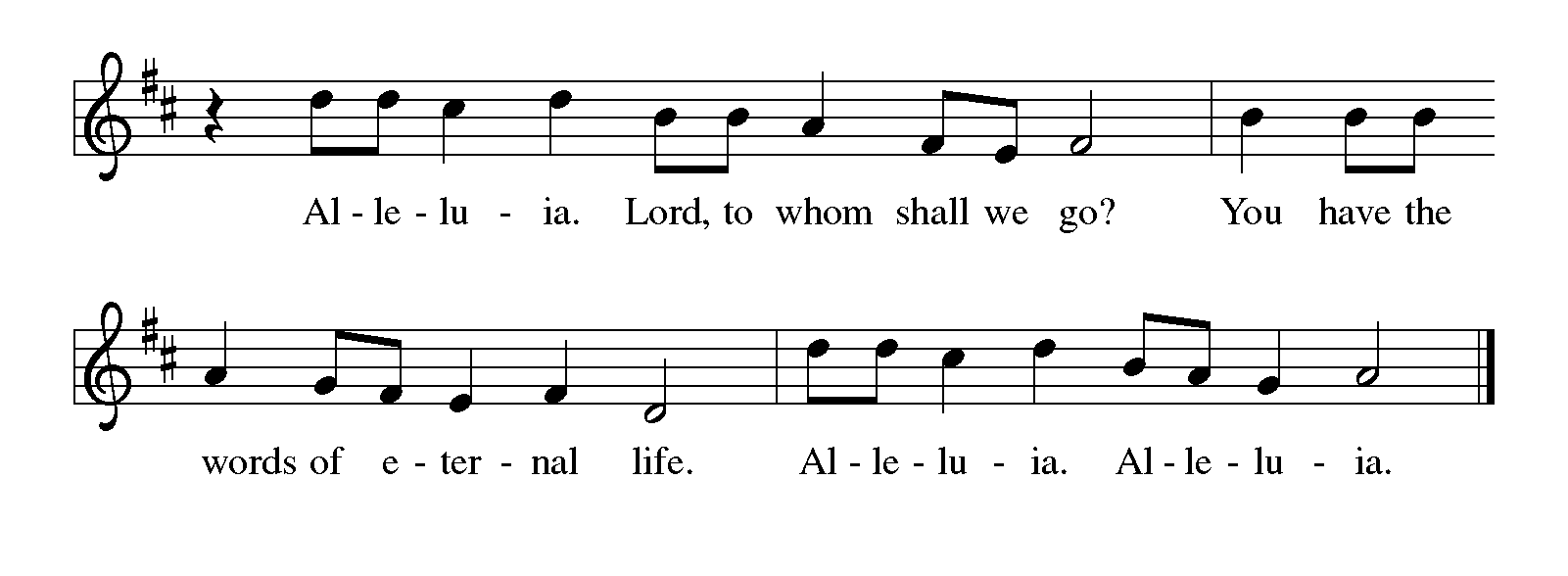 Gospel 										John 1:29-42The holy gospel according to John.Glory to you, O Lord.29[John the Baptist] saw Jesus coming toward him and declared, “Here is the Lamb of God who takes away the sin of the world!30This is he of whom I said, ‘After me comes a man who ranks ahead of me because he was before me.’ 31I myself did not know him; but I came baptizing with water for this reason, that he might be revealed to Israel.” 32And John testified, “I saw the Spirit descending from heaven like a dove, and it remained on him. 33I myself did not know him, but the one who sent me to baptize with water said to me, ‘He on whom you see the Spirit descend and remain is the one who baptizes with the Holy Spirit.’ 34And I myself have seen and have testified that this is the Son of God.”
 35The next day John again was standing with two of his disciples, 36and as he watched Jesus walk by, he exclaimed, “Look, here is the Lamb of God!” 37The two disciples heard him say this, and they followed Jesus. 38When Jesus turned and saw them following, he said to them, “What are you looking for?” They said to him, “Rabbi” (which translated means Teacher), “where are you staying?” 39He said to them, “Come and see.” They came and saw where he was staying, and they remained with him that day. It was about four o’clock in the afternoon. 40One of the two who heard John speak and followed him was Andrew, Simon Peter’s brother. 41He first found his brother Simon and said to him, “We have found the Messiah” (which is translated Anointed). 42He brought Simon to Jesus, who looked at him and said, “You are Simon son of John. You are to be called Cephas” (which is translated Peter).The gospel of the Lord.Praise to you, O Christ.CHILDREN’S Sermon 				Pastor Becky Ebb-SpeeseSermon 							Pastor Becky Ebb-SpeeseHymn of the Day 		“Hail to the Lord’s Anointed” ELW 311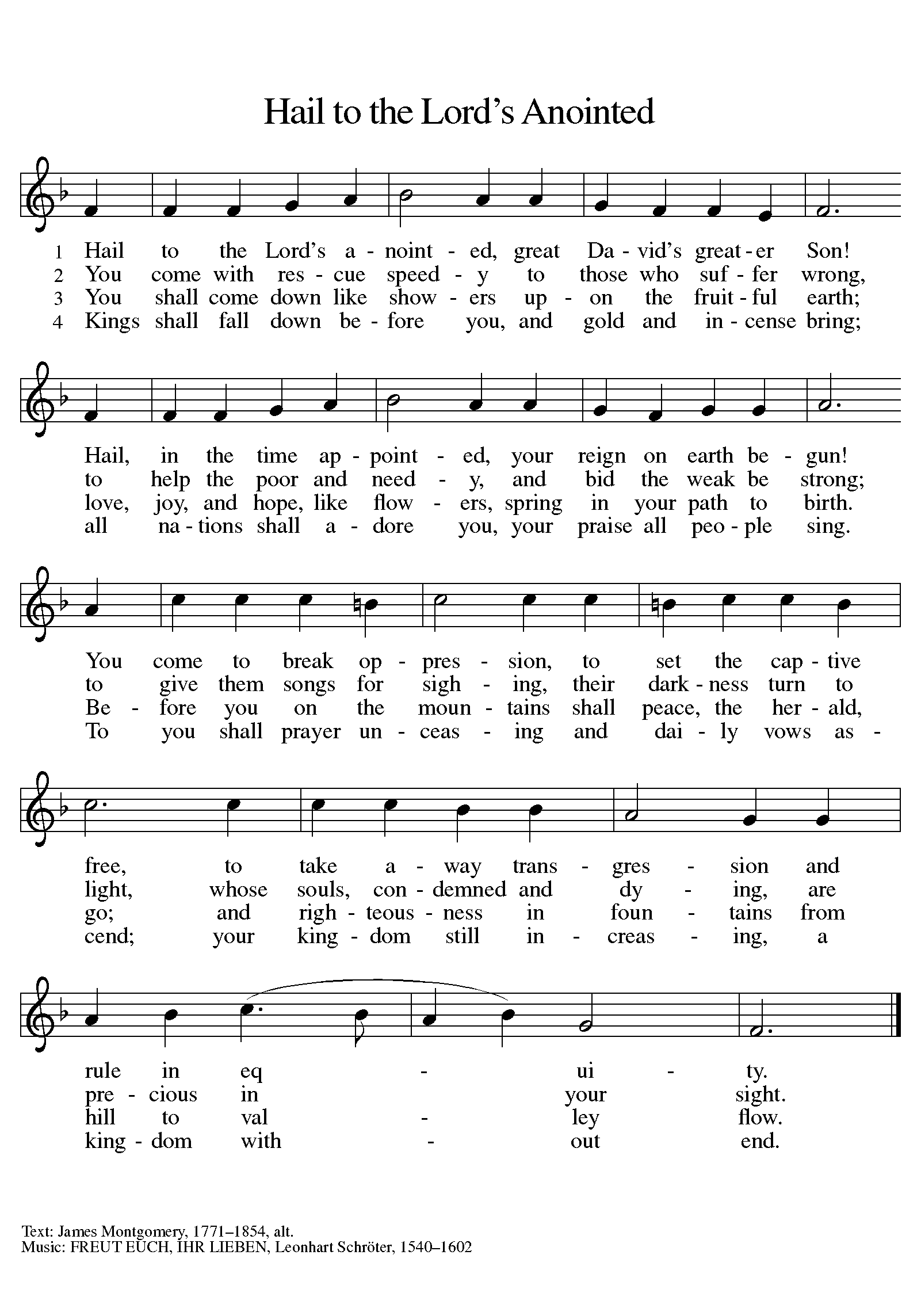 Creed I believe in God, the Father almighty,creator of heaven and earth.I believe in Jesus Christ, God’s only Son, our Lord,who was conceived by the Holy Spirit,born of the virgin Mary,suffered under Pontius Pilate,was crucified, died, and was buried;he descended to the dead.*On the third day he rose again;he ascended into heaven,he is seated at the right hand of the Father,and he will come to judge the living and the dead.I believe in the Holy Spirit,the holy catholic church,the communion of saints,the forgiveness of sins,the resurrection of the body,and the life everlasting. Amen.*Or, “he descended into hell,” another translation of this text in widespread use.Prayers of IntercessionCalled together to follow Jesus, we pray for the church, the world, and all in need.A brief silence.Put a new song in the mouth of your church. Inspire the baptized to tell of your faithfulness, sharing the good news of your salvation throughout the earth. Bless the witness of missionaries. We pray especially for Christ Lutheran Church in Wyoming and Rev. Robert Schmidt. Merciful God,receive our prayer.The waters of baptism call us into life in the Spirit. Preserve the world’s waters: protect them from pollution, support plants and animals who depend on them, and bring rain in places of drought. Guide us in protecting local waterways and in responding to devastating floods. Merciful God,receive our prayer.In Jesus you are the Lamb of God who takes away the sin of the world. Show your mercy to all nations. Direct leaders to do your will; fill governing bodies with righteousness; equip judges with discernment and compassion. Merciful God,receive our prayer.You incline your ear to all who cry to you. Draw near to individuals and communities suffering violence, injustice, illness, or poverty. Hide them in the shadow of your hand and make us signs of your faithfulness to all in need. Merciful God,receive our prayer.You are glorified in the servants you have called. With Martin Luther King Jr., give us bold trust in you. Even when it feels like a sharp sword or polished arrow, give us courage to receive your call to repentance and racial justice. Merciful God,receive our prayer.In every place and time, you have sanctified your people. We praise you for the testimony of those who have died in the faith. Strengthen us as we wait for the day of our Lord Jesus Christ. Merciful God,receive our prayer.We bring to you our needs and hopes, O God, trusting your wisdom and power revealed in Christ crucified.Amen.Peace The peace of Christ be with you always.And also with you.OFFERtory SONG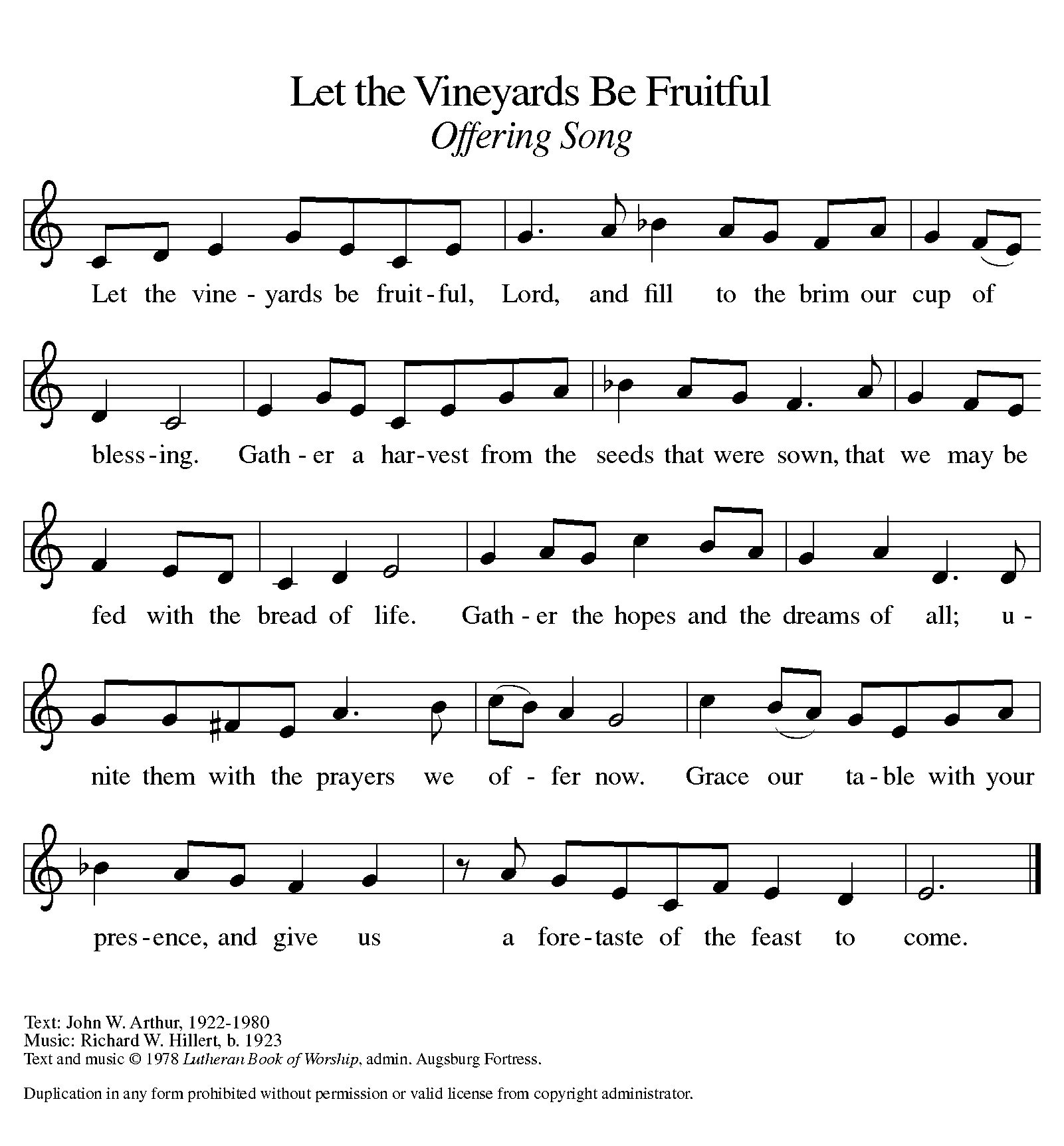 Offering Prayer Let us pray.God our provider, you have not fed us with bread alone, but with words of grace and life. Bless us and these your gifts, which we receive from your bounty, through Jesus Christ our Lord.Amen.Great Thanksgiving Dialogue The Lord be with you.And also with you.Lift up your hearts.We lift them to the Lord.Let us give thanks to the Lord our God.It is right to give our thanks and praise.Holy, Holy, Holy 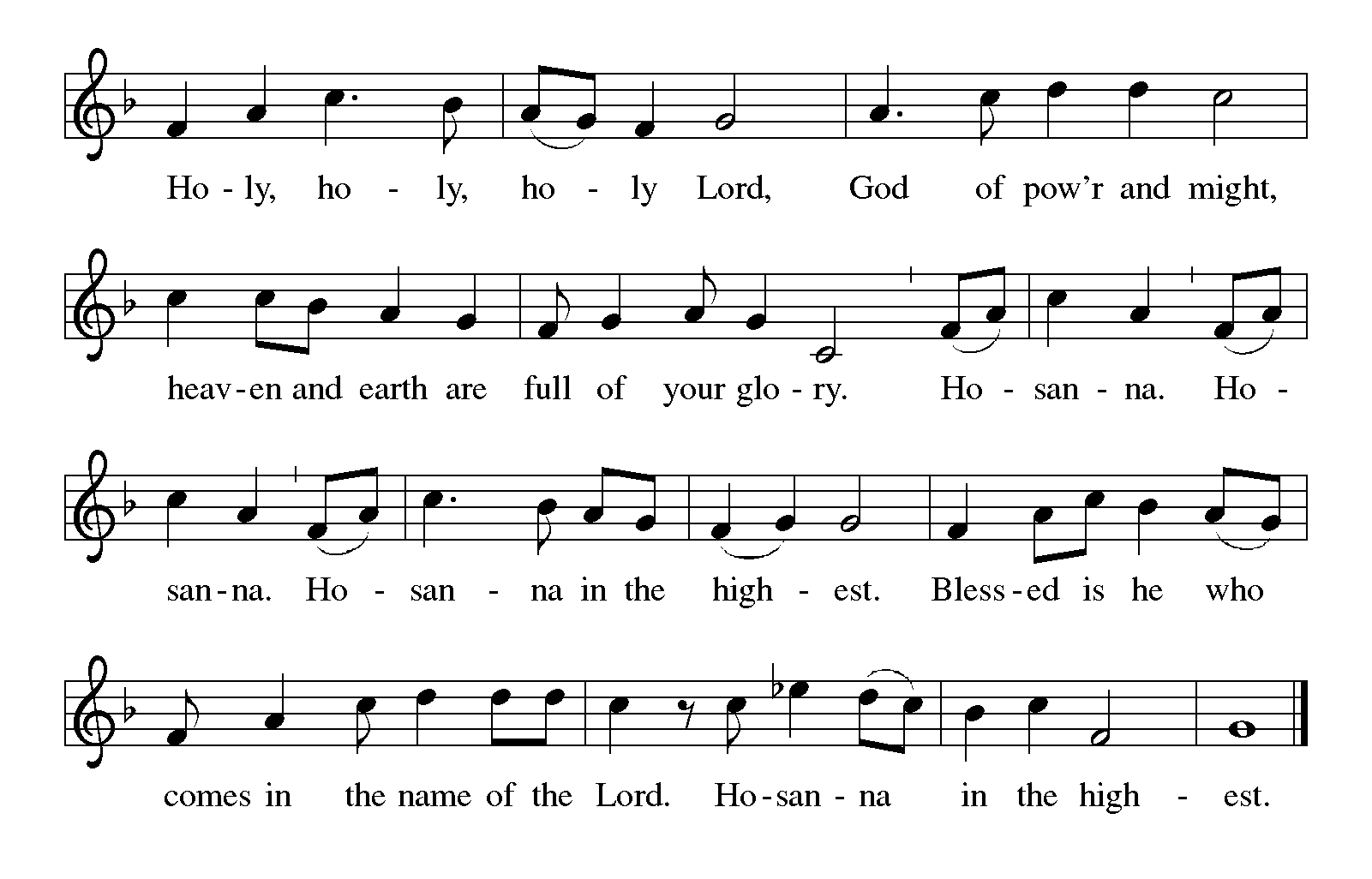 Thanksgiving at the Table In the night in which he was betrayed,our Lord Jesus took bread, and gave thanks;broke it, and gave it to his disciples, saying:Take and eat; this is my body, given for you.Do this for the remembrance of me.Again, after supper, he took the cup, gave thanks,and gave it for all to drink, saying:This cup is the new covenant in my blood,shed for you and for all people for the forgiveness of sin.Do this for the remembrance of me.Lord’s Prayer Gathered into one by the Holy Spirit, let us pray as Jesus taught us.Our Father, who art in heaven,hallowed be thy name,thy kingdom come,thy will be done,on earth as it is in heaven.Give us this day our daily bread;and forgive us our trespasses,as we forgive thosewho trespass against us;and lead us not into temptation,but deliver us from evil.For thine is the kingdom,and the power, and the glory,forever and ever. Amen.Invitation to Communion Come to the banquet, for all is now ready.communion	*continuous*People are welcome to kneel at the altar rail for a time of prayer after they receive their communion elementsSongS During Communion “Jesus Loves Me” ELW 595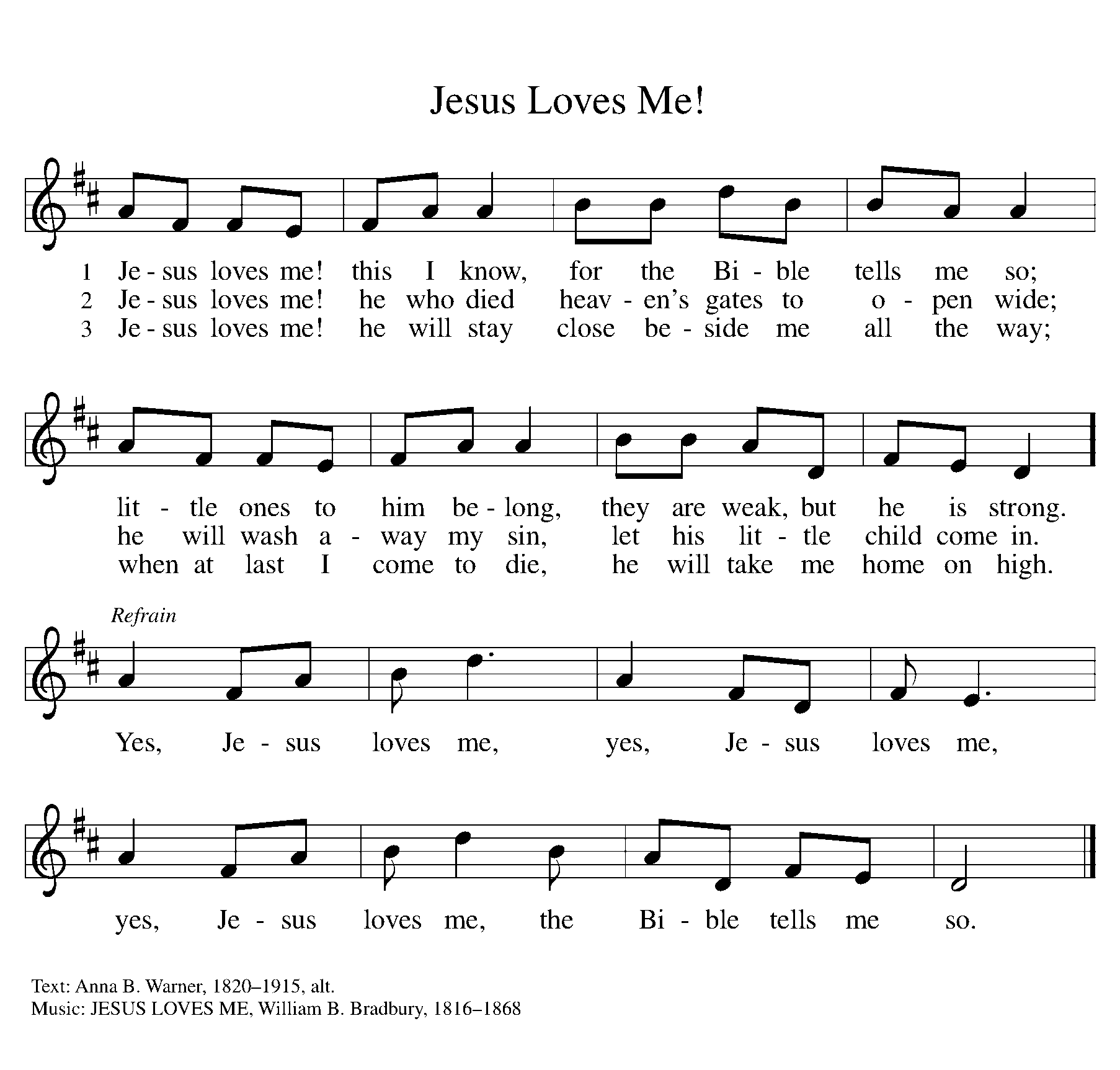 “Now the Feast and Celebration” ELW 167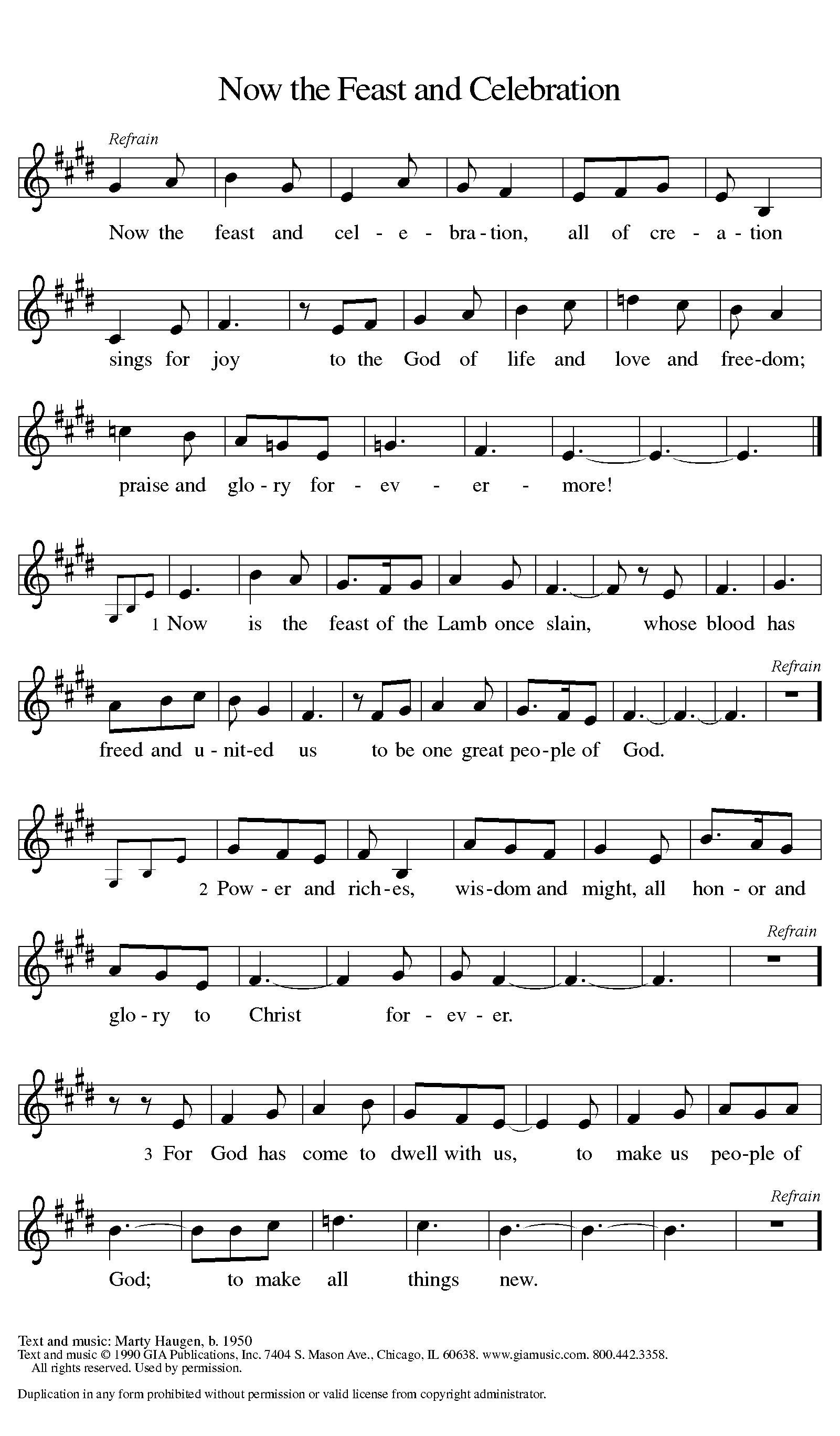 Prayer after Communion Let us pray. We thank you, O God, that you have strengthened our hearts through this feast of life and salvation. Shine the light of Christ on our path, that we may do justice, love kindness, and walk humbly with you, now and forever.Amen.SendingGod blesses us and sends us in mission to the world.BlessingGod, the Source of glory, God, the Word of life, God, the Spirit of truth ☩ bless you all, now and forever.Amen.Sending SonG	“Jesus Calls Us O’er the Tumult” ELW 696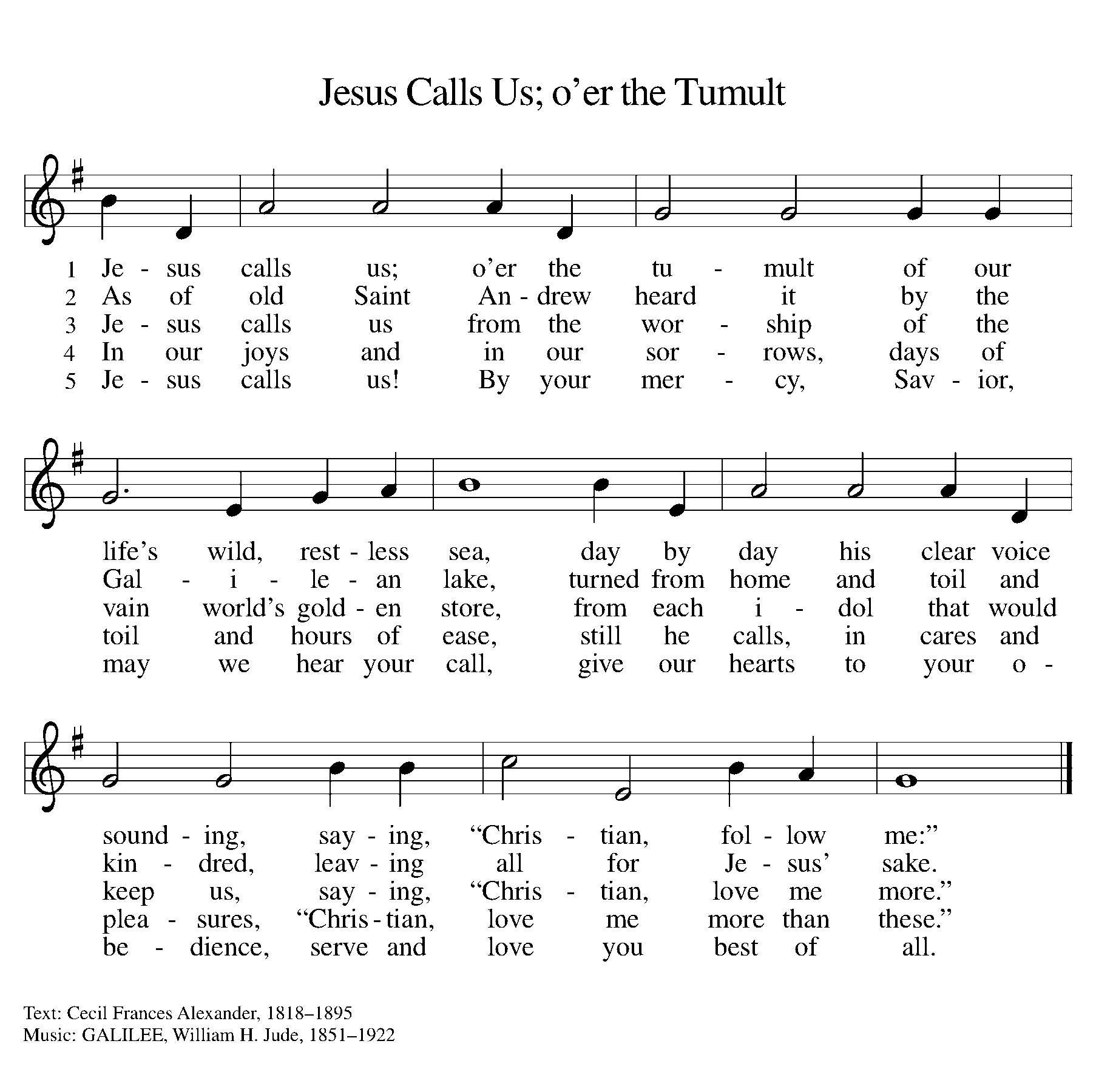 Dismissal Go in peace. Christ is with you.Thanks be to God.From sundaysandseasons.com. Copyright © 2017 Augsburg Fortress. All rights reserved.Thank you to all who served in worship today!Presider: Pastor Beck Ebb-SpeeseMusician: Martha YoderAcolyte: Anna ZylstraElder: Dan Utterback Trustee: Mike JohnsonOffering Counters: Mary Makley & Martha YoderSafety Person: Dan ZylstraThis week at Zion:Annual Meeting , Today, January 15Charity Circle 1:00 PM Tuesday, January 17Men’s Coffee, 8 AM Wednesday, January 18ANNOUNCEMENTS.Lay Preachers Needed!! Please see Pastor Becky if you are interested in leading the service on February 26 or March 26.Installation of all officers and board members (both newly elected and current) will be Sunday, Jan. 29.Thank you for your generous Christmas gift! In spite of weather delay, gifts are always appreciated. ~Pastor Becky and TerryAnnual Meeting Today:  Please stay after worship today for our annual meeting.  This is an important meeting with election of officers/board members and two financial requests of  the congregation.  Also, whether you brought a dish or not, please stay for the potluck following the annual meeting.  There is always enough for everyone at Zion!   Special Birthday Celebration Coffee Fellowship, February 5th:    Please be sure to join us for a birthday brunch coffee fellowship on February 5th to help two special members celebrate some pretty special birthdays.  On February 5th  Caroline Brecheisen will turn 95 and on February 9th Alice Morrow will turn 99.  Help them celebrate these milestones by having brunch with them on February 5th following worship.  Also, please bring a birthday card for both of them any Sunday between now and February 5th.   We will be presenting them  with all the cards we collect during the brunch.  Let’s help Alice and Caroline have very happy birthdays!      Soup R Bowl Collection:  Next Sunday, January 22nd, we will begin our Soup R Bowl collection of canned soup and individual size cracker packs.  Our collection this year will benefit Feed the Need in Woodland and the Hastings Schools PTA. Feed the Need has about 95 bags each week so we need 95 cans of soup and packages of crackers to sponsor one week. Everything above that we will divide between Feed the Need and the Hastings PTA. Feed the Need has asked that we stay with the 10 1/2 ounce cans of soup and that we not purchase creamed soups like cream of mushroom, cream of chicken etc. All kinds of crackers are welcome. Each week wil be a quarter and we will tally our score each Sunday.  We will have a final score on Super Bowl Sunday, February 12th.  This collection is sponsored by the Board of Evangelism and the ZLCW. Valentine’s collection: The ZLCW is placing bags for Valentine surprises for our shut-in members on a table in the Fellowship Hall.  You may place cards or small goodies for these people.  There are approximately 9 bags. They will be there until Sunday, February 5th, so they can be delivered by the 14th.  We will need volunteers to deliver the bags.Reminder: During the heating season, please leave the Sunday School classroom doors open when not in use otherwise the opening area will be very cold.  Please close the doors to the Sanctuary and Fellowship Hall when they are not in use.  Thank you.